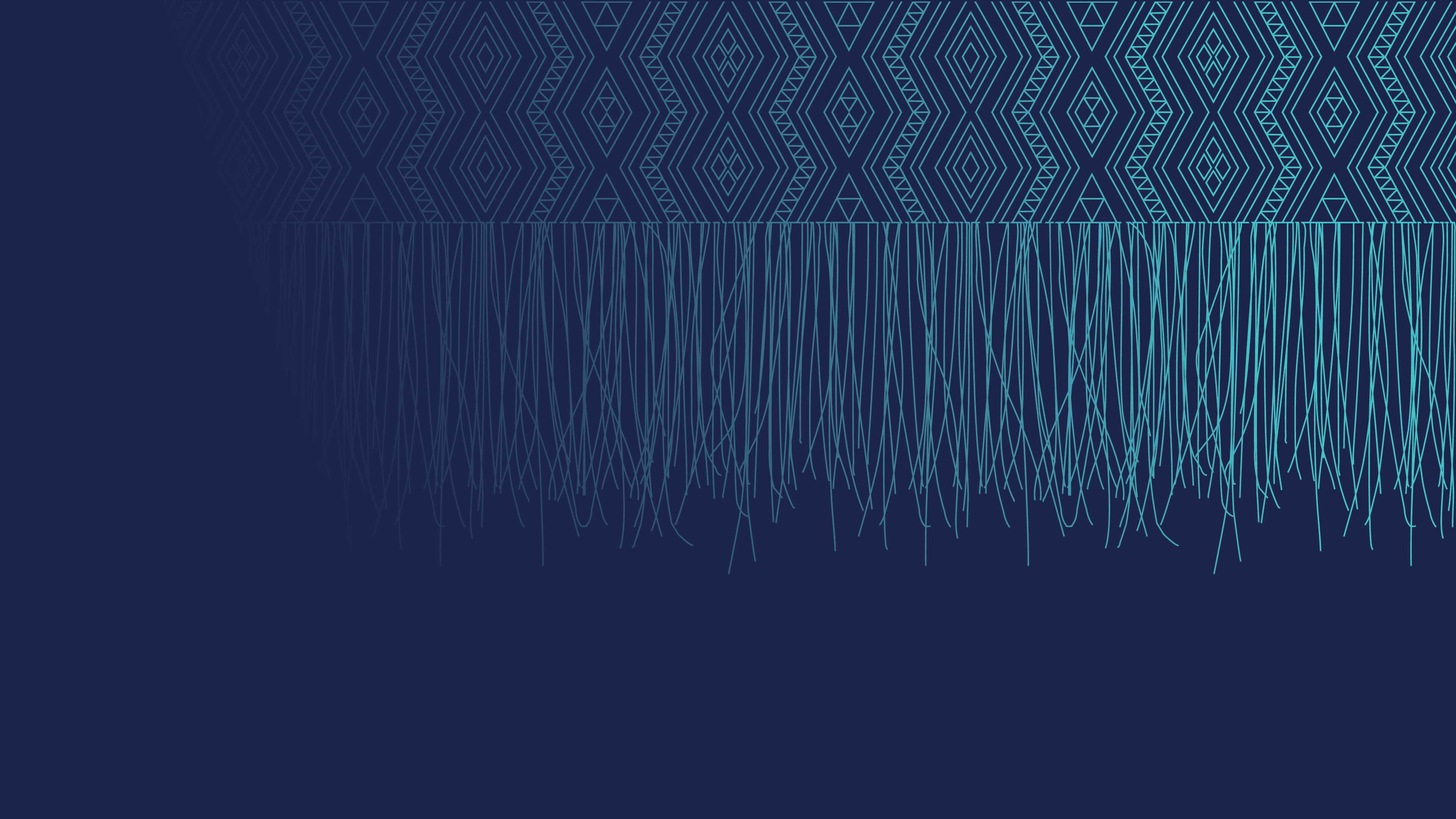 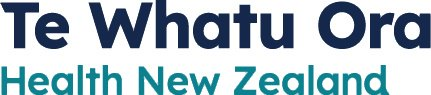 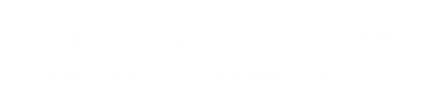 Professional partnership clinical assessment HPV screen taker 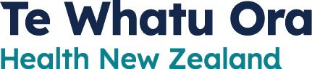 This assessment must be completed following completion of the four National Cervical Screening Programme Modules Cervical Screening with Human Papillomavirus (HPV) testing, and prior to facilitating HPV self-testing. On completion, this assessment forms a professional partnership between the responsible clinician and the HPV screen taker.  The person assessing the HPV Screen-taker must be the same responsible clinician who will be delegating the HPV screening role. The responsible clinician must be an experienced cervical sample taker with a current New Zealand practising certificate and a minimum of 12 months experience as an accredited cervical sample taker.   Completed assessments should be retained as a professional partnership record. Review completed by: Competency measures: Standard met (M) – standard met Standard not met (NM) – standard not met (clinical support or supervision required to meet standard)Agreement to work in professional partnership as HPV Screen taker and Responsible Clinician as per NCSP Section 3 policies and standards. 
Responsible Clinician:HPV Screen taker:Name of HPV Screen taker: Employer / Provider: Role: Evidence of current NZ Annual Practising Certificate (APC)Yes	No Registration number HPI-CPN number Evidence of completion of all four NCSP Cervical Screening with Human Papillomavirus (HPV) testing modules.  Yes	No Can access the following documents and is familiar with their contents: NCSP Policy and Quality Standards Section 3: Cervical Screening Services Yes	NoClinical Practice Guideline for Cervical Screening in Aotearoa New Zealand Yes	NoName:Designation:Registration number:HPI Number:Signed:Date:Competency measures Competency measures Standard metM Standard not met(Further supervision and support required) NM Standard M NM Standard 3.1.8 Professional PartnershipCan clearly state scope of role and when consultation with responsible clinician is required.Standard 3.1.8 Professional PartnershipCan describe legislative responsibilities when providing cervical screeningStandard 3.1.8 Professional PartnershipAware of agreed process for referring to responsible clinician where indicatedStandard 3.1.8 Professional PartnershipUnderstands process to follow if responsible clinician is not available.Standard 3.1.8 Professional PartnershipHas a regular time allocated to review HPV screening processes with responsible clinician and discuss feedback.Standard 3.2 Best practice service delivery principlesDemonstrates commitment to Māori through responsive methods and equitable health outcomes pursuant to Te Tiriti o Waitangi, Pae Ora and Hauora Māori models.Standard 3.2 Best practice service delivery principlesDemonstrates cultural competency and cultural safety when providing cervical screening.Standard 3.2 Best practice service delivery principlesCan describe how to ensure a culturally and physically safe cervical screening environment. Standard 3.2 Best practice service delivery principlesCan identify priority groups and actively supports access and participation for priority groups. Standard 3.2 Best practice service delivery principlesUses knowledge of the barriers and enablers for cervical screening to improve access to and experience of cervical screening. Standard 3.2 Best practice service delivery principlesCan describe strategies to ensure inclusive practice for groups who: live with a disability identify as LGBTQIA+ belong to other diverse groups who may experience barriers to screening. Standard 3.2 Best practice service delivery principlesComments:Standard 3.3 Notification, invitation, and recall Where relevant and as delegated by the responsible clinician. Effectively coordinates the invitation and recall system for participants in their service (this may also include managing whole-of-service recalls). Demonstrates knowledge of screening intervals according to the NCSP Guidelines and the NCSP NPQS. Standard 3.3 Notification, invitation, and recall Demonstrates sound knowledge of the service providers process for referring to responsible clinician, ensures this is timely, meets the participants expectations and completes documentation of the referral. Standard 3.3 Notification, invitation, and recall Facilitates the participants access to relevant services and resources as available (e.g. Screening Support Services).  Standard 3.3 Notification, invitation, and recall Checks participant’s vaccination record if available to ensure HPV vaccination course is complete.  Standard 3.3 Notification, invitation, and recall If HPV vaccination is not complete provide information about vaccination and refer participant to an appropriate vaccination provider if required Standard 3.3 Notification, invitation, and recall Comments: Standard 3.4 Informed consent and communication Standard 3.5 Cervical screening and follow up responsibilities Is aware of responsibilities under Section 112L of Part 4A of the Health Act 1956 and: Provides appropriate information to participants about screening and the NCSP so they can make an informed choice to participate including: The objectives of the NCSP Benefits of participating in NCSP Enrolment in the NCSP and how to cancel enrolment if this is chosen Communications from the NCSP How personal information is stored, who can access this and what it may be used for Standard 3.4 Informed consent and communication Standard 3.5 Cervical screening and follow up responsibilities Knows how to access NSCP resources and leaflets in languages suitable for the participant and provides these as appropriate.  Standard 3.4 Informed consent and communication Standard 3.5 Cervical screening and follow up responsibilities Ensures participant has opportunity for discussion and questions. Standard 3.4 Informed consent and communication Standard 3.5 Cervical screening and follow up responsibilities Ensures participant is aware of the types of HPV result they might receive and understands what is recommended follow up when HPV is detected.  Standard 3.4 Informed consent and communication Standard 3.5 Cervical screening and follow up responsibilities Discusses with participant the most appropriate way for them to receive results and documents this in their record. Standard 3.4 Informed consent and communication Standard 3.5 Cervical screening and follow up responsibilities Comments:Standard 3.5 HPV screening processDemonstrates ability to ensure participant meets eligibility criteria Checks screening history (knows how to access if not included in participant records)Checks meets eligibility criteria Uses HPV screen- taker flow chart Refers to responsible clinician where appropriate Refers to the HPV screen taker flow chart, Section 3 policies and standards and the Clinical Practice Guidelines when required. Standard 3.5 HPV screening processDemonstrates ability to correctly generate a laboratory request under the responsible clinicians HPI number Standard 3.5 HPV screening processDemonstrates ability to correctly identify participant and check specimen labels and laboratory request are correct. Standard 3.5 HPV screening processShares instructions “How to do the HPV self-test “and can provide supporting information on how to obtain the sample including; Washing hands prior to taking sample and after swab completed Position options when taking sample Removing swab from package and correctly holding it Inserting swab and rotating technique Placing swab into collection tube/vial Returning swab to healthcare provider Refer to HealthEd leaflet HE1181 “How to do the HPV self-test” to support this conversation Standard 3.5 HPV screening processSupports participant with obtaining sample or takes vaginal swab sample for participant as required and if within scope of practice. Standard 3.5 HPV screening processEnsures an appropriate space for self-testing is available that is private, has hand hygiene facilities and is free from contamination. Standard 3.5 HPV screening processDocuments accurately and clearly in participant records that: Cervical screening options were discussed Informed consent to participate in NCSP was obtained Legislative requirements to provide information are met Any symptoms or concerns referred to the responsible clinician Other relevant clinical information Standard 3.5 HPV screening processComments:Standard 3.5 Management of resultsInforms participant of results as agreed in professional partnership with responsible clinician. Ensures this is completed in a timely manner and in the way requested by the participant. Standard 3.5 Management of resultsEnsures participant understands when the next recommended screening should take place and how they will be informed of this. Standard 3.5 Management of resultsDemonstrates ability to file HPV not detected results and enter updated recall in PMS where appropriate. Standard 3.5 Management of resultsComments:Name Signature Date Name Signature Date 